«30» мая  2016 г.							                         № 10-3Об утверждении перечня должностей муниципальной службы и структуры администрации поселка БерезовкаВ целях обеспечения эффективной деятельности администрации поселка Березовка, в соответствии с пунктом 8 статьи 37 Федерального Закона от 06.10.2003 № 131-ФЗ "Об общих принципах организации местного самоуправления в Российской Федерации" Законом Красноярского края от 27.12.2005 № 17-4354 «О Реестре должностей муниципальной службы»,  руководствуясь Уставом поселка Березовка Березовского района Красноярского края,  Березовский поселковый  Совет депутатов РЕШИЛ:1. Утвердить перечень должностей муниципальной службы и структуру администрации поселка Березовка, согласно Приложению № 1, Приложению № 2 к настоящему Решению.2. Признать утратившим силу Решение от 15 сентября 2014 года № 43-3 «Об утверждении перечня должностей муниципальной службы и структуры  администрации поселка Березовка».3. Настоящее решение вступает в силу со дня его подписания и подлежит официальному опубликованию в газете «Пригород».3. Контроль за исполнением настоящего Решения возложить на постоянную комиссию Березовского поселкового Совета депутатов по местному самоуправлению и взаимодействию со СМИ.Глава поселка                                                                                        С.А. Суслов Председатель Совета депутатов                                                        И.Л. Шилов  Приложение 1к РешениюБерезовского поселковогоСовета депутатовот 30 мая 2016 г. N 10-3Перечень должностей муниципальной службы в администрации поселка Березовка Березовского района Красноярского краяПриложение 2к РешениюБерезовского поселковогоСовета депутатовот 30 мая 2016 г. N 10-3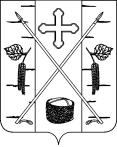 БЕРЕЗОВСКИЙ ПОСЕЛКОВЫЙ СОВЕТ ДЕПУТАТОВРЕШЕНИЕп. БерезовкаКатегория должностиГруппа должностиНаименование должностиКоличество ставокРуководителиГлавнаяЗаместитель главы муниципального образования2СпециалистыСтаршаяГлавный специалист5СпециалистыСтаршаяВедущий специалист6Обеспечивающие специалистыВедущаяОбеспечивающие специалистыСтаршаяОбеспечивающие специалистыМладшаяСпециалист 1 категории2Обеспечивающие специалистыМладшаяСпециалист 2 категории1